Aos Responsáveis pelo PJSS dos Comitês e Coordenadores Regionais.C/c: Coordenadores de Devoção, Presidentes dos Comitês, Conselho Central Executivo, Presidentes Fundação Sai e Instituto Sai de Educação, Coordenador Central da Região 23 e Chairman Zona 2B“Eu frequentemente digo: Minha Vida é Minha Mensagem. Avatares fazem tal proclamação apenas para demonstrar sua Divindade. Eles são crianças entre crianças, homens entre os homens e mulheres entre as mulheres, de modo que podem responder à alegria e tristeza de todos, consolá-los e infundir confiança e coragem em seus corações caídos. Avatares aparecem entre os seres humanos uma vez que pássaros, animais, árvores, etc. não se desviam para caminhos não naturais. Somente os seres humanos buscam a miragem da felicidade mundana e do prazer sensual, eles se esqueceram da tarefa para a qual vieram à Terra. Deus assume a forma humana apenas para restaurar o dharma e levá-lo de volta ao caminho da virtude e sabedoria! Por isso, Deus se satisfaz com a adesão rigorosa ao Dharma. Pratique a retidão, isso preencherá todos os momentos de sua vida com bem-aventurança e alegria da auto-realização. Deus está em toda parte. Ele é todo-poderoso. Ele vê tudo. Ele reside em cada coração e dá atenção a toda aflição e oração. Tenha fé em Deus.”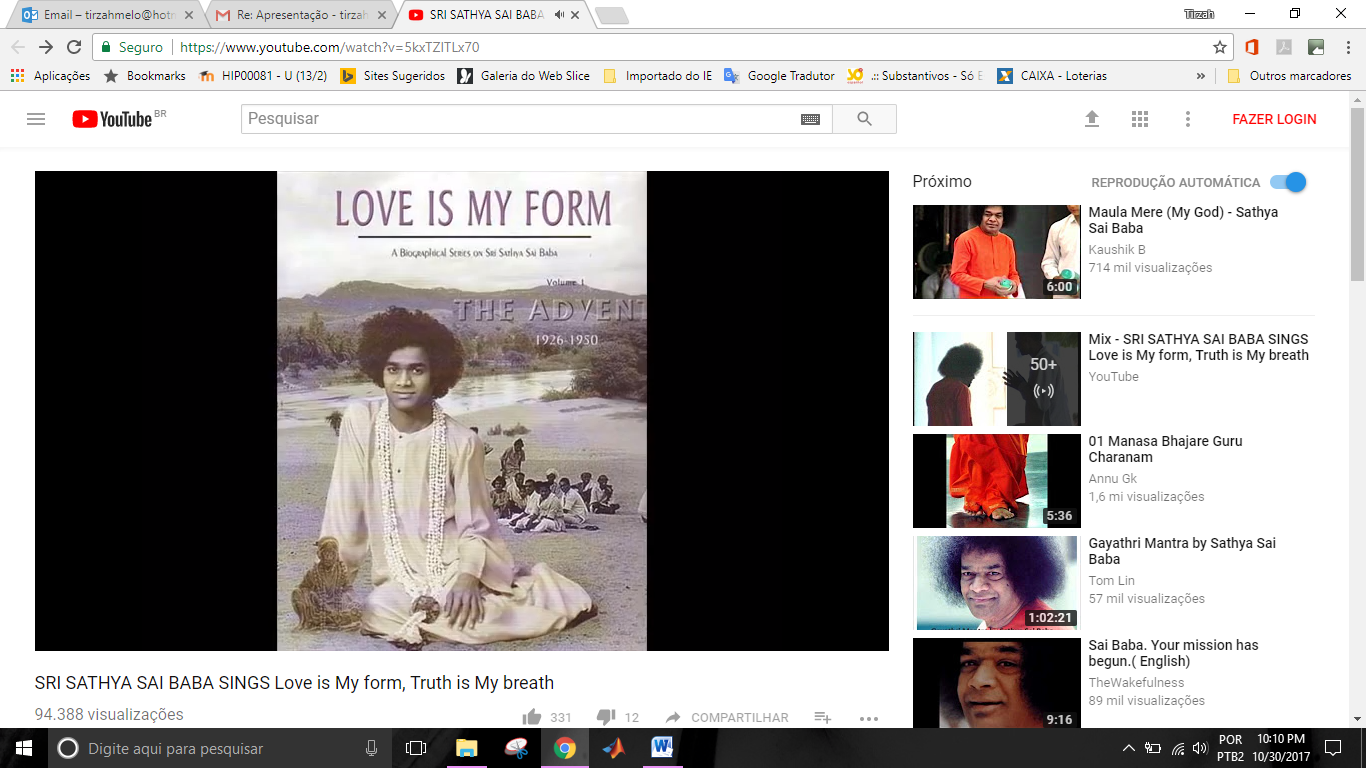 (Sai Baba -Discurso Divino, novembro de 1970, Pensamento do Dia 02/12/2015)Queridos e Amados Jovens, Om Sai Ram! Esperamos que todos estejam bem!O aniversário de nosso querido e amado Sathya Sai se aproxima e em menos de um mês estaremos celebrando esta data única deste acontecimento sem precedentes em nossas vidas: a encarnação do Avatar. Jovens Adultos de todo o mundo estão preparando uma canção de aniversário como parte da amorosa Oferenda Global de Aniversário para Swami.Por isso, necessitamos de sua ajuda para reunir os Jovens de países de nossa Zona 2B para gravar um vídeo cantando a música de aniversário que foi escolhida:“LOVE IS MY FORM” (O Amor é Minha Forma)Estes vídeos serão convertidos em um único vídeo musical em que cada país cantará uma ou duas linhas da canção. Para participar, necessitaremos do seguinte:Cante a canção de acordo com este vídeo, disponibilizado no link abaixo, e grave um vídeo com os jovens que conseguir reunir cantando em grupo: https://www.youtube.com/watch?v=5kxTZlTLx70Assegure-se de que a canção seja gravada no tom Sol Maior (G), similar ao tom do coro no vídeo disponibilizado no link anterior.Por favor, seguir a velocidade com que Swami canta esta canção.Cante na primeira velocidade.Você só necessita cantar durante o primeiro minuto e 45 segundos (1:45).Você pode gravar a canção com ou sem música, isto depende unicamente de você.Assim que o vídeo tiver sido gravado, você pode enviá-lo por e-mail para tirzahmelo@hotmail.com, e este será enviado para a Coordenação Latino Americana de Jovens, para que seja feita a compilação de todos os vídeos da Zona 2B e, em seguida, seja enviado para a equipe da Zona 8, que doce e serviçalmente editará a versão final.Torcemos para ver ampla participação dos jovens do Brasil!!! Este é um projeto simples para expressar nosso amor e gratidão a nosso Senhor Sai.Abaixo enviamos também a letra da música, caso alguém não a conheça. LOVE IS MY FORMLove Is My Form, Truth Is My Breath, Bliss Is My Food (2)My Life Is My Message, Expansion Is My Life (2)No Season For Love, No Reason For Love, No Birth, No Death (2)Prema Sathya Ananda Shanti Dharma Ananda (2)Shirdi Sai Sathya Sai Prema Baba Jai JaiShirdi Sai Sathya Sai Prema Sai Jai JaiEnviamos a todos nosso amor,Tirzah SiqueiraCoordenação Nacional de Jovens Sai – Conselho Central do Brasil